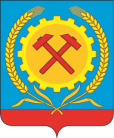 СОВЕТ НАРОДНЫХ ДЕПУТАТОВ ГОРОДСКОГО ПОСЕЛЕНИЯГОРОД ПОВОРИНО ПОВОРИНСКОГО МУНИЦИПАЛЬНОГОРАЙОНА ВОРОНЕЖСКОЙ ОБЛАСТИВОРОНЕЖСКОЙ ОБЛАСТИРЕШЕНИЕ  от 23.08. 2023 г.  № 228      В соответствии с Федеральным законом от 06.10.2003 г. № 131-ФЗ «Об общих принципах организации местного самоуправления в Российской Федерации», Уставом городского поселения город Поворино, Распоряжением администрации Поворинского муниципального района Воронежской области от 11.08.2023 г. № 599-р «О передаче муниципального имущества Поворинского муниципального района Воронежской области в собственность городского поселения г. Поворино Поворинского муниципального района Воронежской области», Совет народных депутатов городского поселения город Поворино Поворинского муниципального района Воронежской областиРЕШИЛ:1. Принять безвозмездно в муниципальную собственность городского поселения город Поворино Поворинского муниципального района Воронежской области движимое имущество согласно приложению.2. Администрации городского поселения город Поворино:- осуществить прием указанного движимого имущества по акту приема-передачи;- внести соответствующие изменения в реестр муниципальной собственности городского поселения город Поворино;3. Контроль за исполнением настоящего решения возложить на врио главы администрации городского поселения город Поворино.Глава городского поселениягород Поворино  Поворинского муниципального района Воронежской области                                                                             В.П.Буравлев    Перечень движимого имуществаО принятии движимого имуществв муниципальную собственность городского поселения город ПовориноПоворинского муниципального районаВоронежской областиПриложениек решению Совета народных депутатовгородского поселения город ПовориноПоворинского муниципального районаВоронежской областиОт 23.08.2023г. №228№ п/пНаименование имущества Характеристика имуществаКоличество1Отвал коммунальный оборотный КО-3.1Технические характеристики:- Марка, модель – оборотный -тип базового трактора, на который навешивается оборудование – МТЗ 80/82/82.1/1025- ширина отвала, рабочая, мм – 2500/2150мм-высота отвала – 830- производительность, 278 кв.м/мин- угол поворота, град - ± 30- агрегатирование с тракторами – класс 1,4 – 2- рабочая скорость движения, км/ч – 12,9 км/ч- высота подъема лопаты над опорной поверхностью, мм – 400 мм- опускание лопаты ниже опорной поверхности, мм – 100 мм-масса, кг – 370 кг1(один)